ПРОЄКТ № 1087 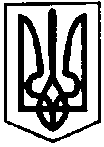 ПЕРВОЗВАНІВСЬКА СІЛЬСЬКА РАДАКРОПИВНИЦЬКОГО РАЙОНУ  КІРОВОГРАДСЬКОЇ ОБЛАСТІ___________ СЕСІЯ ВОСЬМОГО  СКЛИКАННЯРІШЕННЯвід  «__» __________ 20__ року                                                                              №с. ПервозванівкаПро затвердження проекту землеустроющодо відведення земельної ділянки у власність(шляхом безоплатної передачі)гр. Масанському Сергію Володимировичу Відповідно ст.ст.12, 40, 121, 122, 125, 126 Земельного кодексу України, ст. 19 Закону України «Про землеустрій», ст.24 Закону України «Про державний земельний кадастр», ст.26 Закону України «Про місцеве самоврядування в Україні», розглянувши проект землеустрою та заслухавши заяву гр. Масанського Сергія Володимировича від 19.08.2021 року, сільська радаВИРІШИЛА:1.Затвердити проект землеустрою щодо відведення земельної ділянки у власність (шляхом безоплатної передачі) гр. Масанському Сергію Володимировичу загальною площею 0,3000 га, у тому числі по угіддях: ріллі – 0,3000 га для ведення особистого селянського господарства (код КВЦПЗД– 01.03) із земель сільськогосподарського призначення, кадастровий номер земельної ділянки 3522587600:02:000:5073 за рахунок земель запасу, що перебувають у комунальній власності на території Первозванівської сільської ради Кропивницького району Кіровоградської області. 2.Передати гр. Масанському Сергію Володимировичу у власність (шляхом безоплатної передачі) земельну ділянку для ведення особистого селянського господарства (код КВЦПЗД – 01.03) загальною площею 0,3000 га, у тому числі по угіддях: ріллі – 0,3000 га із земель сільськогосподарського призначення, кадастровий номер земельної ділянки 3522587600:02:000:5073 за рахунок земель запасу, що перебувають у комунальній власності  на території Первозванівської сільської ради Кропивницького району Кіровоградської області.         3.Здійснити державну реєстрацію права власності на земельну ділянку відповідно до вимог чинного законодавства.4.Землевпоряднику сільської ради внести необхідні зміни в земельно – облікові документи.5.Контроль за виконанням даного рішення покласти на постійну комісію з питань бюджету, фінансів, соціально-економічного розвитку, інвестиційної політики, законності, діяльності ради, депутатської етики, регуляторної політики, регламенту, регулювання земельних відносин, містобудування, комунальної власності, промисловості, будівництва, транспорту, енергетики, зв’язку, сфери послуг та житлово-комунального господарства. Сільський голова                                                                   Прасковія МУДРАКПРОЄКТ № 1088 ПЕРВОЗВАНІВСЬКА СІЛЬСЬКА РАДАКРОПИВНИЦЬКОГО РАЙОНУ  КІРОВОГРАДСЬКОЇ ОБЛАСТІ___________ СЕСІЯ ВОСЬМОГО  СКЛИКАННЯРІШЕННЯвід  «__» __________ 20__ року                                                                              №с. ПервозванівкаПро затвердження проекту землеустроющодо відведення земельної ділянки у власність(шляхом безоплатної передачі) гр. Дроган Ніні АнтонівніВідповідно ст.ст.12, 40, 121, 122, 125, 126 Земельного кодексу України, ст. 19 Закону України «Про землеустрій», ст.24 Закону України «Про державний земельний кадастр», пп 34, 35, п 2 ст.26 Закону України «Про місцеве самоврядування в Україні», розглянувши проект землеустрою та заслухавши заяву гр. Дроган Ніні Антонівні від 09.09.2021 року, сільська радаВИРІШИЛА:1.Затвердити проект землеустрою щодо відведення земельної ділянки у власність (шляхом безоплатної передачі) гр. Дроган Ніні Антонівні загальною площею 0,2500 га, у тому числі по угіддях: 0,2500 га – для будівництва і обслуговування житлового будинку, господарських будівель і споруд (присадибна ділянка), (код КВЦПЗД – 02.01) кадастровий номер земельної ділянки 3522587600:51:000:0347 за рахунок земель житлової та громадської забудови, що перебувають у комунальній власності за адресою: вул. Шевченка,34, с. Федорівка Кропивницького району, Кіровоградської області2.Передати гр. Дроган Ніні Антонівні земельну ділянку у власність (шляхом безоплатної передачі) загальною площею 0,2500 га у тому числі по угіддях: 0,2500 га для будівництва і обслуговування житлового будинку, господарських будівель і споруд (присадибна ділянка), (код КВЦПЗД – 02.01), кадастровий номер земельної ділянки 3522587600:51:000:0347, за рахунок земель житлової та громадської забудови що перебувають у комунальній власності за адресою: вул. Шевченка,34 с. Федорівка Кропивницького району Кіровоградської області. 3.Здійснити державну реєстрацію права власності на земельну ділянку відповідно до вимог чинного законодавства.4.Землевпоряднику сільської ради внести необхідні зміни в земельно – облікові документи.5.Контроль за виконанням даного рішення покласти на постійну комісію з питань бюджету, фінансів, соціально-економічного розвитку, інвестиційної політики, законності, діяльності ради, депутатської етики, регуляторної політики, регламенту, регулювання земельних відносин, містобудування, комунальної власності, промисловості, будівництва, транспорту, енергетики, зв’язку, сфери послуг та житлово-комунального господарства. Сільський голова                                                                   Прасковія МУДРАК ПРОЄКТ № 1089 ПЕРВОЗВАНІВСЬКА СІЛЬСЬКА РАДАКРОПИВНИЦЬКОГО РАЙОНУ  КІРОВОГРАДСЬКОЇ ОБЛАСТІ___________ СЕСІЯ ВОСЬМОГО  СКЛИКАННЯРІШЕННЯвід  «__» __________ 20__ року                                                                              №с. ПервозванівкаПро затвердження проекту землеустроющодо відведення земельної ділянки у власність(шляхом безоплатної передачі) гр. Дроган Ніні Антонівні  Відповідно ст.ст.12, 40, 121, 122, 125, 126 Земельного кодексу України, ст. 19 Закону України «Про землеустрій», ст.24 Закону України «Про державний земельний кадастр», ст.26 Закону України «Про місцеве самоврядування в Україні», розглянувши проект землеустрою та заслухавши заяву гр. Дроган Ніни Антонівни від 09.09.2021 року, сільська радаВИРІШИЛА:1.Затвердити проект землеустрою щодо відведення земельної ділянки у власність (шляхом безоплатної передачі) гр. Дроган Ніні Антонівні    загальною площею 0,3305 га, у тому числі по угіддях: ріллі – 0,3305 га для ведення особистого селянського господарства (код КВЦПЗД – 01.03.) із земель сільськогосподарського призначення, кадастровий номер земельної ділянки 3522587600:51:000:0349 за рахунок земель запасу, що перебувають у комунальній власності за адресою: вул. Шевченка, 34, с. Федорівка Кропивницького району, Кіровоградської області.2.Передати гр. Дроган Ніні Антонівні у власність (шляхом безоплатної передачі) земельну ділянку для ведення особистого селянського господарства (код КВЦПЗД – 01.03.) загальною площею 0,3305 га, у тому числі по угіддях: ріллі – 0,3305 га із земель сільськогосподарського призначення, кадастровий номер земельної ділянки 3522587600:51:000:0349 за рахунок земель запасу, що перебувають у комунальній власності за адресою: вул. Шевченка, 34, с. Федорівка, Кропивницького району, Кіровоградської області.3.Здійснити державну реєстрацію права власності на земельну ділянку відповідно до вимог чинного законодавства.4.Землевпоряднику сільської ради внести необхідні зміни в земельно – облікові документи.5.Контроль за виконанням даного рішення покласти на постійну комісію з питань бюджету, фінансів, соціально-економічного розвитку, інвестиційної політики, законності, діяльності ради, депутатської етики, регуляторної політики, регламенту, регулювання земельних відносин, містобудування, комунальної власності, промисловості, будівництва, транспорту, енергетики, зв’язку, сфери послуг та житлово-комунального господарства. Сільський голова                                                                   Прасковія МУДРАКПРОЄКТ № 1090 ПЕРВОЗВАНІВСЬКА СІЛЬСЬКА РАДАКРОПИВНИЦЬКОГО РАЙОНУ  КІРОВОГРАДСЬКОЇ ОБЛАСТІ___________ СЕСІЯ ВОСЬМОГО  СКЛИКАННЯРІШЕННЯвід  «__» __________ 20__ року                                                                              №с. ПервозванівкаПро затвердження проекту землеустроющодо відведення земельної ділянки у власність(шляхом безоплатної передачі) ) гр. Боцієвій Заріфі БаджеріївніВідповідно ст.ст.12, 40, 121, 122, 125, 126 Земельного кодексу України, ст. 19 Закону України «Про землеустрій», ст.24 Закону України «Про державний земельний кадастр», ст.26 Закону України «Про місцеве самоврядування в Україні», розглянувши проект землеустрою та заяву гр. Боцієвої Заріфи Баджеріївни від  08.10.2021 року, сільська радаВИРІШИЛА:1.Затвердити проект землеустрою щодо відведення земельної ділянки для ведення особистого селянського господарства (код КВЦПЗД – 01.03.) у власність (шляхом безоплатної передачі) гр. Боцієвій Заріфі Баджеріївні загальною площею 0,3000 га, у тому числі по угіддях: рілля – 0,3000 га із земель сільськогосподарського призначення, кадастровий номер земельної ділянки 3522587600:51:000:0357 за рахунок земель запасу, що перебувають у комунальній власності за адресою: вул. Леоніда Кравчука (біля будинку № 35), с. Федорівка, Кропивницького району, Кіровоградської області.  2.Передати гр. Боцієвій Заріфі Баджеріївні земельну ділянку для ведення особистого селянського господарства (код КВЦПЗД – 01.03.) у власність (шляхом безоплатної передачі) загальною площею 0,3000 га, у тому числі по угіддях: рілля – 0,3000 га із земель сільськогосподарського призначення, кадастровий номер земельної ділянки 3522587600:51:000:0357 за рахунок земель запасу, що перебувають у комунальній власності за адресою: вул. Леоніда Кравчука (біля будинку № 35), с. Федорівка, Кропивницького району, Кіровоградської області.   3.Здійснити державну реєстрацію права власності на земельну ділянку відповідно до вимог чинного законодавства.      4.Землевпоряднику сільської ради внести необхідні зміни в земельно – облікові документи.5. Контроль за виконанням даного рішення покласти на постійну комісію з питань бюджету, фінансів, соціально-економічного розвитку, інвестиційної політики, законності, діяльності ради, депутатської етики, регуляторної політики, регламенту, регулювання земельних відносин, містобудування, комунальної власності, промисловості, будівництва, транспорту, енергетики, зв’язку, сфери послуг та житлово-комунального господарства. Сільський голова                                                              Прасковія МУДРАК